Київ, 8 листопада 2022 р.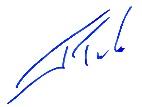 Тадеуш Трусколаський, голова Унії Польських Метрополій, мер Білостоку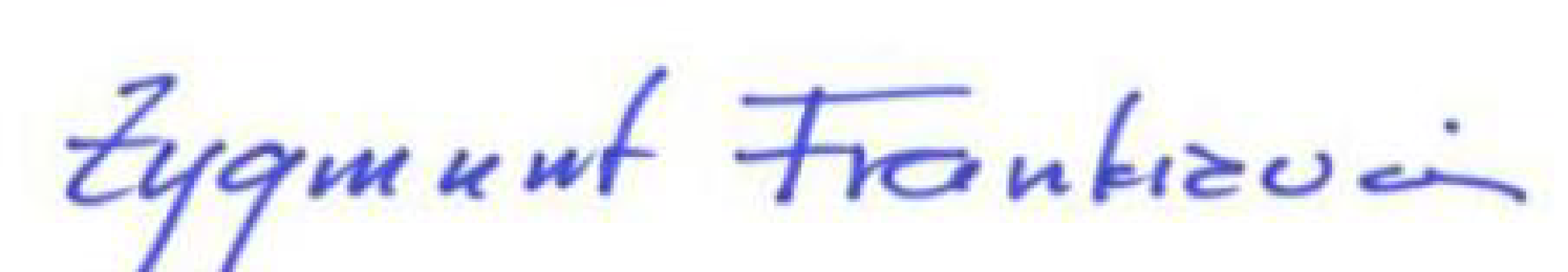 Зигмунт Франкевич, голова Асоціації Польських Міст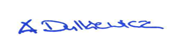 Александра Дулькевич, голова робочої групи Комітету Регіонів ЄС з питань співпраці з Україною, мер Гданська………………………………………………………………………..………………………………………………………………………..………………………………………………………………………..